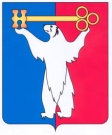 АДМИНИСТРАЦИЯ ГОРОДА НОРИЛЬСКАКРАСНОЯРСКОГО КРАЯПОСТАНОВЛЕНИЕ10.03.2022                                           г. Норильск                                              № 136О внесении изменения в постановление Администрации города Норильска от 21.12.2012 № 444В соответствии с Порядком создания и деятельности муниципальных бюджетных учреждений муниципального образования город Норильск, утвержденным постановлением Администрации города Норильск от 24.12.2010                № 518, ПОСТАНОВЛЯЮ:1. Внести в Квалификационные требования для замещения должностей руководителей муниципальных учреждений, подведомственных Управлению по делам культуры и искусства Администрации города Норильска, утвержденные постановлением Администрации города Норильска от 21.12.2012 № 444 (далее – Квалификационные требования), следующее изменение:1.1. В пункте 1.3 Квалификационных требований слова «в культурно-досуговых организациях» исключить.2. Опубликовать настоящее постановление в газете «Заполярная правда» и разместить его на официальном сайте муниципального образования город Норильск.Глава города Норильска 								Д.В. Карасев